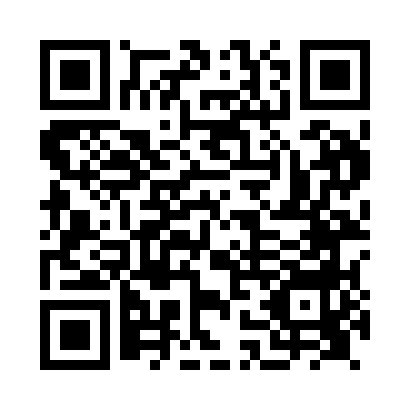 Prayer times for Ardfern, South Lanarkshire, UKWed 1 May 2024 - Fri 31 May 2024High Latitude Method: Angle Based RulePrayer Calculation Method: Islamic Society of North AmericaAsar Calculation Method: HanafiPrayer times provided by https://www.salahtimes.comDateDayFajrSunriseDhuhrAsrMaghribIsha1Wed3:285:361:196:329:0311:112Thu3:275:341:196:339:0511:123Fri3:265:321:196:349:0711:134Sat3:255:301:196:369:0911:145Sun3:235:281:196:379:1111:156Mon3:225:251:196:389:1311:167Tue3:215:231:196:399:1511:178Wed3:205:211:196:409:1711:189Thu3:195:191:196:419:1911:1910Fri3:185:171:196:439:2111:2011Sat3:175:151:196:449:2311:2112Sun3:165:131:186:459:2511:2213Mon3:155:111:186:469:2711:2314Tue3:145:091:186:479:2911:2415Wed3:135:071:196:489:3011:2516Thu3:125:061:196:499:3211:2617Fri3:115:041:196:509:3411:2718Sat3:115:021:196:519:3611:2819Sun3:105:001:196:529:3811:2820Mon3:094:591:196:539:4011:2921Tue3:084:571:196:549:4111:3022Wed3:074:561:196:559:4311:3123Thu3:074:541:196:569:4511:3224Fri3:064:521:196:579:4611:3325Sat3:054:511:196:589:4811:3426Sun3:054:501:196:599:5011:3527Mon3:044:481:197:009:5111:3528Tue3:034:471:197:019:5311:3629Wed3:034:461:207:019:5411:3730Thu3:024:451:207:029:5611:3831Fri3:024:431:207:039:5711:39